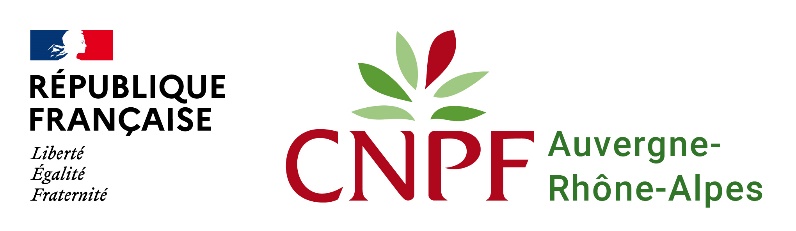 PLAN SIMPLE DE GESTIONLe(s) propriétaire(s) demande(nt) l’agrément de ce Plan Simple de Gestion pour :la forêt de :d’une surface boisée de :               ha			a		caappartenant à :pour une durée de :					(minimale 10 ans, maximale 20 ans)			à compter du : ……………………….……… (le PSG ne prendra effet qu’à la date de son agrément ou à la date demandée si celle-ci est postérieure à l’agrément)	Fait à 	………………………	  le ……/…../…………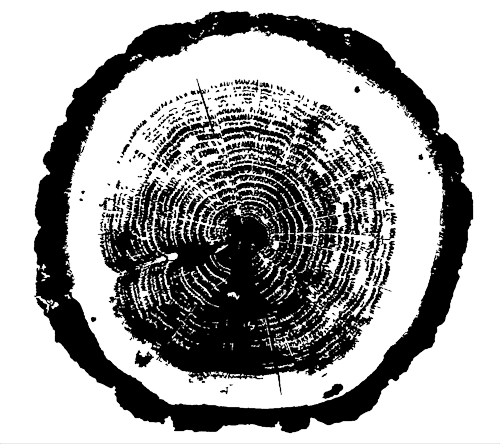  ATTENTION ! Ce document et ses éventuelles modifications ainsi que le programme de coupes et travaux et l’engagement au titre du L122-7 et 8 du Code Forestier doivent être signés par :	le propriétaire, s’il s’agit d’une personne physiquele gérant indiqué sur le Kbis, si le propriétaire est une personne moralele représentant mandaté, dans le cas d’une indivision RENSEIGNEMENTS ADMINISTRATIFSPOUR LES INDIVISIONS OU PROPRIETES DEMEMBREES :Tous les co-indivisaires et, notamment, le (ou les) nu-propriétaire(s) et le (ou les) usufruitier(s) doivent être identifiés dans le tableau ci-dessous et soit le signer, soit joindre un mandat autorisant le représentant à présenter ce PSG.PLAN REDIGE PAR :                         Le propriétaire ou son représentant(rayer les mentions inutiles)		Une coopérative forestière 					Un expert agrééUn gestionnaire forestier professionnel (GFP)					Un tiers non agréé		Nom et adresse du rédacteur :							Tél :					Courriel :  						QUI GERE LA FORET ? (Personne à contacter) :	Le propriétaire ou son représentant(rayer les mentions inutiles)		Une coopérative forestière 					Un expert agréé					Un gestionnaire forestier professionnel (GFP)					Un tiers non agréé		Nom et adresse : 							Tél :					Courriel :  			PROPRIETAIRE 1 (Remplir une fiche par compte cadastral) :Personne physique (nom et prénom) : ……………………………………………………ou Personne morale / Indivision (dénomination) : ………………………………… représentée par : ……………………………Adresse : …………………………………………………………………………………………….……..Téléphone : ………………………………………………………………………..…………………..…Courriel : ……………………………………………………………………………………………….……PROPRIETAIRE 2 (Remplir une fiche par compte cadastral) :Personne physique (nom et prénom) : ……………………………………………………ou Personne morale / Indivision (dénomination) : ………………………………… représentée par : ……………………………Adresse : …………………………………………………………………………………………….……..Téléphone : ………………………………………………………………………..…………………..…Courriel : ……………………………………………………………………………………………….……PROPRIETAIRE 3 (Remplir une fiche par compte cadastral) :Personne physique (nom et prénom) : ……………………………………………………ou Personne morale / Indivision (dénomination) : ………………………………… représentée par : ……………………………Adresse : …………………………………………………………………………………………….……..Téléphone : ………………………………………………………………………..…………………..…Courriel : ……………………………………………………………………………………………….……RECAPITULATIF:Dans le cas de plusieurs comptes cadastraux, renseigner dans le tableau ci-dessous le total des surfaces par commune.CONDITIONS DU MILIEU(à fournir par zone homogène ; notamment dans le cas d’une propriété éclatée)ZONE 1 :SYLVO ECO REGION  CONCERNEE : ………………………………………………………………………………………….(Cf. www.geoportail.gouv.fr/carte => recherche par commune =>Données thématiques>Développement durable, énergir, Forêts>Sylvo-éco-région)TOPOGRAPHIE :COMMENTAIRES :……………………………………………………………………………………………..................................................................................................................................................................................................................................................................................................................................................................................CLIMAT : (Cf. meteofrance.com/climadiag-commune)	*Cocher les cases concernéesPluviométrie moyenne annuelle :…………………Température moyenne annuelle :………………Facteurs limitants : risques répétitifs* :………..		* ATTENTION :	Il s’agit bien ici de risques amenés à se répéter plus ou moins régulièrement, hors phénomènes exceptionnels (tempête de 1999, sécheresse de 2003…).SOL :(Cf.www.geoportail.gouv.fr/carte/données/carte-des-sols) : Nature de la roche-mère :…………………………………………………………………………..	Type de sol (préciser la part relative de chaque type)………………………………..…………….ZONE 2 :SYLVO ECO REGION  CONCERNEE : ………………………………………………………………………………………….(Cf. www.geoportail.gouv.fr/carte => recherche par commune =>Données thématiques>Développement durable, énergir, Forêts>Sylvo-éco-région)TOPOGRAPHIE :COMMENTAIRES :……………………………………………………………………………………………..................................................................................................................................................................................................................................................................................................................................................................................CLIMAT : (Cf. meteofrance.com/climadiag-commune)	*Cocher les cases concernéesPluviométrie moyenne annuelle :………………..Température moyenne annuelle :………………..Facteurs limitants : risques répétitifs* :………..		* ATTENTION :	Il s’agit bien ici de risques amenés à se répéter plus ou moins régulièrement, hors phénomènes exceptionnels (tempête de 1999, sécheresse de 2003…).SOL :(Cf.www.geoportail.gouv.fr/carte/données/carte-des-sols) : Nature de la roche-mère :……………………………….…………………………………..….…	Type de sol (préciser la part relative de chaque type)………………………………..…………...ZONE 3 :SYLVO ECO REGION  CONCERNEE : ………………………………………………………………………………………….(Cf. www.geoportail.gouv.fr/carte => recherche par commune =>Données thématiques>Développement durable, énergir, Forêts>Sylvo-éco-région)TOPOGRAPHIE :COMMENTAIRES :……………………………………………………………………………………………..................................................................................................................................................................................................................................................................................................................................................................................CLIMAT : (Cf. meteofrance.com/climadiag-commune)	*Cocher les cases concernéesPluviométrie moyenne annuelle :………………Température moyenne annuelle :………………Facteurs limitants : risques répétitifs* :………..		* ATTENTION :	Il s’agit bien ici de risques amenés à se répéter plus ou moins régulièrement, hors phénomènes exceptionnels (tempête de 1999, sécheresse de 2003…).SOL :(Cf.www.geoportail.gouv.fr/carte/données/carte-des-sols) : Nature de la roche-mère :…………………….…………………………………..…………..….…	Type de sol (préciser la part relative de chaque type)………………………………..…………….ENJEUX ECONOMIQUESQUALITES DES BOIS OBJECTIFS PRESENTS SUR LA PROPRIETE PAR ESSENCE COMMERCIALISATION DES BOIS :			(Cocher les cases concernées)AUTRES RESSOURCES ECONOMIQUES :CONTEXTE SOCIAL :ROUTES ET PISTES :						       (Cocher les cases concernées)PROTECTION DES FORETS CONTRE LES INCENDIES :Si oui, lesquels :………………………………………………………………………………………………………………………………………………………………………………………………………………………………………………………………………………………………………………………………………………Dans le cas où ma forêt est concernée par des obligations légales de débroussaillement et conformément à l’article L134 du Code Forestier, je m’engage :à mettre en œuvre les débroussaillements obligatoires relevant de ma responsabilité ;à autoriser la mise en œuvre sur ma propriété, des débroussaillements obligatoires relevant de la responsabilité d’un tiers ;à nettoyer les coupes des rémanents et des branchages, après exploitation forestière d'une parcelle, dans les périmètres d'application des obligations de débroussaillement.CONTEXTE ENVIRONNEMENTAL :Votre propriété est incluse, en totalité ou en partie, dans :	   (Cocher les cases concernées)Votre propriété est incluse en totalité ou en partie dans un site Natura 2000 :En zone Natura 2000, je précise comment j’adapte éventuellement ma sylviculture (coupes et travaux) aux  enjeux environnementaux pour la préservation des habitats et espèces identifiés :……………………………………………………………………………………………………………………………………………………………………………………………………………………………………………………………………………………………………………………………………………………………………………………………………………………………………………………………………………………………………………………………………………………………………………………………………………………………………………………………………………………………………………………………………………………………………………………………………………………………………………………………………………………………………………………………………………………………………………………………………………………………………………………………………………………………………………………………………………………………………………………………………………………………………………………………………………………………………………………………………………………………………………………………… Pour les parcelles situées en Zone Spéciale de Conservation, sur une bande de 10 mètres de part et d’autre des cours d’eau, je m’engage à ne pas circuler avec des engins forestiers, à ne pas détruire la ripisylve lorsque celle-ci est présente et à ne pas planter avec des essences non caractéristiques de l’habitat présent. Pour les parcelles concernées par une Zone de Protection Spéciale « oiseaux », je m’engage notamment, à respecter une période de quiétude sans intervention mécanisée du 1er Mars au 31 juillet. Toutefois, si des contraintes d'exploitation, m’obligeaient à intervenir dans cette période, je m’engage, avant de réaliser l’intervention, à prendre contact avec l'animateur du site Natura 2000 ou la DTT afin de vérifier l'absence de nid d'espèces d’intérêt communautaire et la possibilité d'exploiter. Je demande l’agrément de ce Plan Simple de Gestion au titre des articles L122-7 et 8 du Code Forestier pour :Date et signature :STRATEGIE DE GESTION DES POPULATIONS DE GIBIERPour les espèces soumises à plan de chasseINDIQUEZ LES SURFACES DE FORETS SENSIBLES AUX DEGATS (Jeunes plantations, régénérations naturelles,…)…. ha …. a …. ca       (Cocher les cases concernées)Quelle est l’évolution prévue de ces surfaces pendant la durée du P.S.G. ? (Rayer les mentions inutiles)		Augmentation			Maintien			RéductionINDIQUEZ LES SURFACES DES  ESPACES OUVERTS ET ACCESSOIRES A LA FORET PERMETTANT L’ALIMENTATION DES CERVIDES :(Place de dépôt, emprise EDF…)…. ha …. a …. caQUELLE EST L’IMPORTANCE DU GIBIER ET DU PLAN DE CHASSE CORRESPONDANT ? (Mettre une croix dans les cases concernées)EVOLUTION SOUHAITABLE DES PRELEVEMENTS DE GIBIER :(Ne complétez que les espèces vous concernant en mettant une croix dans les cases correspondantes)Quelle est votre perception de l’évolution de la densité des populations de gibier du massif forestier de votre propriété ? Considérez-vous que la pression du gibier permet un renouvellement suffisant de votre forêt, sans protection spécifique ?BILAN DU P.S.G. PRECEDENTPage à compléter uniquement en cas de renouvellement du Plan Simple de Gestion.Références du précédent PSG : ………………………………… Le cas échéant, nom de l’ancien propriétaire : ………………………………………………….Il vous est demandé ici de faire l’analyse de l’application du document arrivant à échéance : À quel niveau estimez-vous la réalisation de votre programme de coupes (en pourcentage de la surface totale programmée ? À quel niveau estimez-vous la réalisation de votre programme de travaux (en pourcentage de la surface totale programmée) ? Précisez les coupes et travaux programmés (numéro de parcelle, année et type d’intervention) qui n’ont pu être réalisés. …………………………………………………………………………………………………………………………………………………………………………………………………………………………………….………………………….……………………………………………………………..………………………………………………………………………………………………………………………………………………………………………………………………………………………………………………………………………………………………………………………………Préciser les principales raisons qui  ont empêché leur réalisation ? (exemple : problèmes sanitaires, dégâts de gibier, aléas climatiques, main d’œuvre, marché…)……………………………………………………………………..………………………………….………………………………………………………………………………………………………...………………………………………………………………………………………………………...………………………………………………………………………….………………………….….………………………………………………………………………………………………………...………………………………………………………………………………………………………...………………………………………………………………………………………………………...…………………………………………………………………………………………………….…..PARCELLAIRE FORESTIER - TYPES DE PEUPLEMENT – OBJECTIFS – MODE DE GESTION *Unité de gestion : surface d’un peuplement homogène, tant d’un point de vue de sa description que des interventions qui y sont prévues sur la durée du PSG.**Etat sanitaire : possibilité de compléter page suivante.DIRECTIVES DE GESTION OU MODALITES DE GESTION :……………………………………………………………………………………………………………………………………………………………………………………………………………………………………………………………………………………………………………………………………………………………………………………………………...……………………………………………………….……………………………………………………………………………………………………………………………………………………………………………………………………………………………………………………………………………………………………………………………………………………………………………………………………………………………………………………………………………………………………………………………………………………………………………………………………………………………………………………………………………………………………………………………………………………….……………………………………………………...……………………………………………………………………………………………………………………………………………………………………….……………………………………………………...………………………………………………………………………………………………………………** COMPLEMENTS D’INFORMATIONS QUANT A L’ETAT SANITAIRE DES PEUPLEMENTS :………………………………………………………………………………………………………………………………………………………………………………………………………………………………………………………………………………………………………………………………………………………………………………………………………………………………………………………………………………………………………………………………………………………………………………………………………………………………………………………………………………………………………………………………………………………………………………………………………………………………………………………………………………………………………………………………………………………………………………………………………………………………………………………………………………………………………………………………………………………………………………………………………………………………………………………………………………………………………………………………………………………………………………………………………………………………………………………………………………………………………………………………………………………………………………………………………………………………TABLEAU DU CHOIX DES DIAMETRES D’EXPLOITABILITE EN FONCTION DE L’ESSENCE (Cf. Tableau de référence SRGS ci-joint) :RECAPITULATIF DES SURFACES PAR TYPEDE PEUPLEMENTIndiquez dans chaque rubrique la surface totale correspondant au type de peuplement et à la catégorie d’âge considérés* Divers non productifs : chemins, places de dépôt, étangs et plans d’eau, zones humides ou inondées, tourbières, rochers, …PROGRAMME DES COUPES ET DES TRAVAUXTableau : … / …*Unité de gestion : surface d’un peuplement homogène, tant d’un point de vue de sa description que des interventions qui y sont prévues sur la durée du PSG.ATTENTION : La programmation et la réalisation des coupes de renouvellement d’un seul tenant ne doivent pas dépasser les plafonds de surface définis dans le SRGS ; à savoir :10 ha si la surface de la coupe présente une pente inférieure à 30 %,4 ha si la surface de la coupe présente une pente comprise entre 30 et 50 %.Au-delà de 50% de pente ou en secteur à enjeu de protection, toute coupe de renouvellement doit être argumentée et ce, quel que soit sa surface.Pour des surfaces de coupes de renouvellements supérieures à ces plafonds, des dérogations sont possibles, sur argumentation (ex. exploitation par câble). Elles sont soumises à validation du Conseil de centre.NB : en cas de nécessité, les interventions programmées ici pourront être anticipées ou retardées de 4 ans maximum. PROGRAMME DES COUPES ET DES TRAVAUXTableau : … / …*Unité de gestion : surface d’un peuplement homogène, tant d’un point de vue de sa description que des interventions qui y sont prévues sur la durée du PSG.ATTENTION : La programmation et la réalisation des coupes de renouvellement d’un seul tenant ne doivent pas dépasser les plafonds de surface définis dans le SRGS ; à savoir :10 ha si la surface de la coupe présente une pente inférieure à 30 %,4 ha si la surface de la coupe présente une pente comprise entre 30 et 50 %.Au-delà de 50% de pente ou en secteur à enjeu de protection, toute coupe de renouvellement doit être argumentée et ce, quel que soit sa surface.Pour des surfaces de coupes de renouvellements supérieures à ces plafonds, des dérogations sont possibles, sur argumentation (ex. exploitation par câble). Elles sont soumises à validation du Conseil de centre.NB : en cas de nécessité, les interventions programmées ici pourront être anticipées ou retardées de 4 ans maximum. TRAVAUX D’EQUIPEMENTANNEXES A FOURNIRConformément à l’Article 2 de  l’Arrêté Ministériel du 19 juillet 2012.1° Le plan de localisation de la forêt indiquant le chef-lieu de la ou des communes de situation de la forêt, les voies d'accès à celle-ci et les contours de la propriété faisant l'objet du plan simple de gestion ;
2° Le plan particulier de la forêt, comportant les indications ci-après :
― l'échelle, qui doit permettre une lecture aisée et ne doit pas être inférieure au 1/10 000ème ;
― le nord géographique ;
― les limites de la forêt et les points d'accès ;
― les cours d'eau et les plans d'eau ;
― les équipements les plus importants, tels que maisons forestières, chemins, lignes de division, pare-feu, points d'eau aménagés, principaux fossés, etc. ;
― le parcellaire forestier correspondant au plan simple de gestion et mentionnant la surface de chaque parcelle ou, à défaut, le parcellaire cadastral ;
― la cartographie des peuplements établie par référence aux types décrits dans le plan simple de gestion, en cohérence avec les grandes catégories de peuplements du schéma régional de gestion sylvicole ;
3° Le cas échéant, la convention d'ouverture d'espaces boisés au public signée avec une collectivité lorsqu'elle nécessite, conformément à l'article L. 122-9 du code forestier, d'intégrer les objectifs d'accueil du public dans le plan simple de gestion ;
4° Le cas échéant, le contrat Natura 2000 ;
5° Si le propriétaire est une personne morale, copie du document nommant représentant légal de celle-ci la personne qui présente le plan en son nom ; ce document peut être remplacé, pour une société, par l'extrait K bis du registre des sociétés ;
6° Si le plan n'est pas présenté par le propriétaire ou, pour une personne morale, par son représentant légal, le mandat habilitant la personne qui présente le plan à leur place à signer ce dernier.
Le plan particulier et le tableau des parcelles cadastrales portent la date de leur établissement.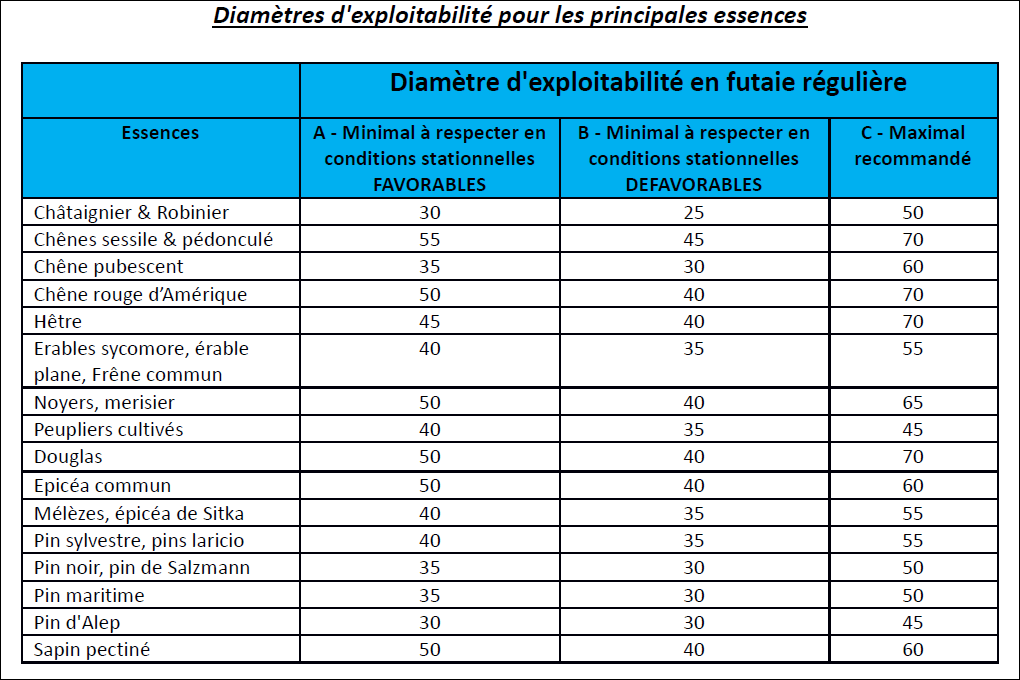 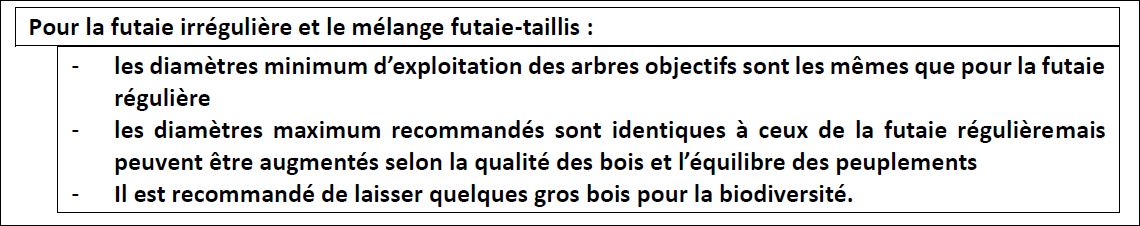 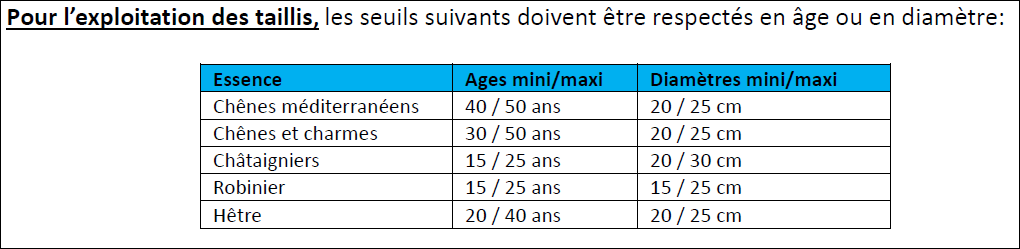 Cadre réservé au CRPFPSG reçu le :Enregistré sous la référence :Agréé le :Propriétaire ou Gérant ou Représentant mandatéPropriétaire ou Gérant ou Représentant mandatéPropriétaire ou Gérant ou Représentant mandatéNom/Prénom :Adresse :Tél. :Courriel :SignatureNOM / PrénomRôle (Co-Indivis / Nu-proriétaire / Usufruitier)AdresseTéléphone / Courriel Signature :ETAT DES PARCELLES CADASTRALES CONSTITUANT LE FONDSETAT DES PARCELLES CADASTRALES CONSTITUANT LE FONDSETAT DES PARCELLES CADASTRALES CONSTITUANT LE FONDSETAT DES PARCELLES CADASTRALES CONSTITUANT LE FONDSETAT DES PARCELLES CADASTRALES CONSTITUANT LE FONDSETAT DES PARCELLES CADASTRALES CONSTITUANT LE FONDSETAT DES PARCELLES CADASTRALES CONSTITUANT LE FONDSETAT DES PARCELLES CADASTRALES CONSTITUANT LE FONDSETAT DES PARCELLES CADASTRALES CONSTITUANT LE FONDSETAT DES PARCELLES CADASTRALES CONSTITUANT LE FONDSETAT DES PARCELLES CADASTRALES CONSTITUANT LE FONDSETAT DES PARCELLES CADASTRALES CONSTITUANT LE FONDSETAT DES PARCELLES CADASTRALES CONSTITUANT LE FONDSETAT DES PARCELLES CADASTRALES CONSTITUANT LE FONDSETAT DES PARCELLES CADASTRALES CONSTITUANT LE FONDSETAT DES PARCELLES CADASTRALES CONSTITUANT LE FONDSETAT DES PARCELLES CADASTRALES CONSTITUANT LE FONDSETAT DES PARCELLES CADASTRALES CONSTITUANT LE FONDSETAT DES PARCELLES CADASTRALES CONSTITUANT LE FONDSETABLI A LA DATE DU : DESIGNATION  DES PARCELLES  CADASTRALESDESIGNATION  DES PARCELLES  CADASTRALESDESIGNATION  DES PARCELLES  CADASTRALESDESIGNATION  DES PARCELLES  CADASTRALESDESIGNATION  DES PARCELLES  CADASTRALESDESIGNATION  DES PARCELLES  CADASTRALESENGAGEMENTS FISCAUXENGAGEMENTS FISCAUXENGAGEMENTS FISCAUXENGAGEMENTS FISCAUXENGAGEMENTS FISCAUXENGAGEMENTS FISCAUXENGAGEMENTS FISCAUXENGAGEMENTS FISCAUXENGAGEMENTS FISCAUXENGAGEMENTS FISCAUXENGAGEMENTS FISCAUXENGAGEMENTS FISCAUXENGAGEMENTS FISCAUXENGAGEMENTS FISCAUXENGAGEMENTS FISCAUXDEPARTEMENTCOMMUNE (S) SectionN°CONTENANCECONTENANCEDate des derniers engagements Date des derniers engagements Date des derniers engagements Date des derniers engagements Date des derniers engagements Date des derniers engagements Date des derniers engagements Date des derniers engagements Date des derniers engagements Date des derniers engagements Date des derniers engagements Date des derniers engagements Date des derniers engagements Date des derniers engagements Date des derniers engagements DEPARTEMENTCOMMUNE (S) SectionN°(ha a ca)(ha a ca)MonichonMonichonMonichonMonichonI.S.F./ I.F.I.I.S.F./ I.F.I.I.S.F./ I.F.I.I.S.F./ I.F.I.DEFI-ForêtDEFI-ForêtDEFI-ForêtDEFI-ForêtDEFI-ForêtDEFI-ForêtDEFI-ForêtPuy-de-Dôme Clermont-Ferrand  AB 1186,36366,363618/05/202018/05/202018/05/202018/05/2020néantnéantnéantnéant15/06/202115/06/202115/06/202115/06/202115/06/202115/06/202115/06/2021CONTENANCE TOTALE (ha a ca)CONTENANCE TOTALE (ha a ca)CONTENANCE TOTALE (ha a ca)DONT SURFACE ASSUJETTIE (ha a ca) DONT SURFACE ASSUJETTIE (ha a ca) DONT SURFACE ASSUJETTIE (ha a ca) DONT SURFACE ASSUJETTIE (ha a ca) DONT SURFACE ASSUJETTIE (ha a ca) DONT SURFACE ASSUJETTIE (ha a ca) DONT SURFACE ASSUJETTIE (ha a ca) DONT SURFACE ASSUJETTIE (ha a ca) DONT SURFACE ASSUJETTIE (ha a ca) DONT SURFACE ASSUJETTIE (ha a ca) DONT SURFACE ASSUJETTIE (ha a ca) DONT SURFACE ASSUJETTIE (ha a ca) DONT SURFACE ASSUJETTIE (ha a ca) DONT SURFACE ASSUJETTIE (ha a ca) DONT SURFACE ASSUJETTIE (ha a ca) CONTENANCE TOTALE (ha a ca)CONTENANCE TOTALE (ha a ca)CONTENANCE TOTALE (ha a ca)Total par commune (pour ce compte cadastral) :Total par commune (pour ce compte cadastral) :Total par commune (pour ce compte cadastral) :Total par commune (pour ce compte cadastral) :Total par commune (pour ce compte cadastral) :- sous Monichon :- sous Monichon :- sous Monichon :- sous Monichon :- sous Monichon :- sous Monichon :- sous Monichon :- sous Monichon :- sous Monichon :- sous Monichon :DépartementCommune :Surface (ha a ca) :Surface (ha a ca) :Surface (ha a ca) :Surface (ha a ca) :- sous I.S.F./I.F.I.:- sous I.S.F./I.F.I.:- sous I.S.F./I.F.I.:- sous I.S.F./I.F.I.:- sous I.S.F./I.F.I.:- sous I.S.F./I.F.I.:- sous I.S.F./I.F.I.:- sous I.S.F./I.F.I.:- sous I.S.F./I.F.I.:- sous I.S.F./I.F.I.:- sous DEFI-Forêt :- sous DEFI-Forêt :- sous DEFI-Forêt :- sous DEFI-Forêt :- sous DEFI-Forêt :- sous DEFI-Forêt :- sous DEFI-Forêt :- sous DEFI-Forêt :- sous DEFI-Forêt :- sous DEFI-Forêt :ETAT DES PARCELLES CADASTRALES CONSTITUANT LE FONDSETAT DES PARCELLES CADASTRALES CONSTITUANT LE FONDSETAT DES PARCELLES CADASTRALES CONSTITUANT LE FONDSETAT DES PARCELLES CADASTRALES CONSTITUANT LE FONDSETAT DES PARCELLES CADASTRALES CONSTITUANT LE FONDSETAT DES PARCELLES CADASTRALES CONSTITUANT LE FONDSETAT DES PARCELLES CADASTRALES CONSTITUANT LE FONDSETAT DES PARCELLES CADASTRALES CONSTITUANT LE FONDSETAT DES PARCELLES CADASTRALES CONSTITUANT LE FONDSETAT DES PARCELLES CADASTRALES CONSTITUANT LE FONDSETAT DES PARCELLES CADASTRALES CONSTITUANT LE FONDSETAT DES PARCELLES CADASTRALES CONSTITUANT LE FONDSETAT DES PARCELLES CADASTRALES CONSTITUANT LE FONDSETAT DES PARCELLES CADASTRALES CONSTITUANT LE FONDSETAT DES PARCELLES CADASTRALES CONSTITUANT LE FONDSETAT DES PARCELLES CADASTRALES CONSTITUANT LE FONDSETAT DES PARCELLES CADASTRALES CONSTITUANT LE FONDSETAT DES PARCELLES CADASTRALES CONSTITUANT LE FONDSETAT DES PARCELLES CADASTRALES CONSTITUANT LE FONDSETABLI A LA DATE DU : DESIGNATION  DES PARCELLES  CADASTRALESDESIGNATION  DES PARCELLES  CADASTRALESDESIGNATION  DES PARCELLES  CADASTRALESDESIGNATION  DES PARCELLES  CADASTRALESDESIGNATION  DES PARCELLES  CADASTRALESDESIGNATION  DES PARCELLES  CADASTRALESENGAGEMENTS FISCAUXENGAGEMENTS FISCAUXENGAGEMENTS FISCAUXENGAGEMENTS FISCAUXENGAGEMENTS FISCAUXENGAGEMENTS FISCAUXENGAGEMENTS FISCAUXENGAGEMENTS FISCAUXENGAGEMENTS FISCAUXENGAGEMENTS FISCAUXENGAGEMENTS FISCAUXENGAGEMENTS FISCAUXENGAGEMENTS FISCAUXENGAGEMENTS FISCAUXENGAGEMENTS FISCAUXDEPARTEMENTCOMMUNE (S) SectionN°CONTENANCECONTENANCEDate des derniers engagements Date des derniers engagements Date des derniers engagements Date des derniers engagements Date des derniers engagements Date des derniers engagements Date des derniers engagements Date des derniers engagements Date des derniers engagements Date des derniers engagements Date des derniers engagements Date des derniers engagements Date des derniers engagements Date des derniers engagements Date des derniers engagements DEPARTEMENTCOMMUNE (S) SectionN°(ha a ca)(ha a ca)MonichonMonichonMonichonMonichonI.S.F./ I.F.I.I.S.F./ I.F.I.I.S.F./ I.F.I.I.S.F./ I.F.I.DEFI-ForêtDEFI-ForêtDEFI-ForêtDEFI-ForêtDEFI-ForêtDEFI-ForêtDEFI-ForêtPuy-de-Dôme Clermont-Ferrand  AB 1186,36366,363618/05/202018/05/202018/05/202018/05/2020néantnéantnéantnéant15/06/202115/06/202115/06/202115/06/202115/06/202115/06/202115/06/2021CONTENANCE TOTALE (ha a ca)CONTENANCE TOTALE (ha a ca)CONTENANCE TOTALE (ha a ca)DONT SURFACE ASSUJETTIE (ha a ca) DONT SURFACE ASSUJETTIE (ha a ca) DONT SURFACE ASSUJETTIE (ha a ca) DONT SURFACE ASSUJETTIE (ha a ca) DONT SURFACE ASSUJETTIE (ha a ca) DONT SURFACE ASSUJETTIE (ha a ca) DONT SURFACE ASSUJETTIE (ha a ca) DONT SURFACE ASSUJETTIE (ha a ca) DONT SURFACE ASSUJETTIE (ha a ca) DONT SURFACE ASSUJETTIE (ha a ca) DONT SURFACE ASSUJETTIE (ha a ca) DONT SURFACE ASSUJETTIE (ha a ca) DONT SURFACE ASSUJETTIE (ha a ca) DONT SURFACE ASSUJETTIE (ha a ca) DONT SURFACE ASSUJETTIE (ha a ca) CONTENANCE TOTALE (ha a ca)CONTENANCE TOTALE (ha a ca)CONTENANCE TOTALE (ha a ca)Total par commune (pour ce compte cadastral) :Total par commune (pour ce compte cadastral) :Total par commune (pour ce compte cadastral) :Total par commune (pour ce compte cadastral) :Total par commune (pour ce compte cadastral) :- sous Monichon :- sous Monichon :- sous Monichon :- sous Monichon :- sous Monichon :- sous Monichon :- sous Monichon :- sous Monichon :- sous Monichon :- sous Monichon :DépartementCommune :Surface (ha a ca) :Surface (ha a ca) :Surface (ha a ca) :Surface (ha a ca) :- sous I.S.F./I.F.I.:- sous I.S.F./I.F.I.:- sous I.S.F./I.F.I.:- sous I.S.F./I.F.I.:- sous I.S.F./I.F.I.:- sous I.S.F./I.F.I.:- sous I.S.F./I.F.I.:- sous I.S.F./I.F.I.:- sous I.S.F./I.F.I.:- sous I.S.F./I.F.I.:- sous DEFI-Forêt :- sous DEFI-Forêt :- sous DEFI-Forêt :- sous DEFI-Forêt :- sous DEFI-Forêt :- sous DEFI-Forêt :- sous DEFI-Forêt :- sous DEFI-Forêt :- sous DEFI-Forêt :- sous DEFI-Forêt :ETAT DES PARCELLES CADASTRALES CONSTITUANT LE FONDSETAT DES PARCELLES CADASTRALES CONSTITUANT LE FONDSETAT DES PARCELLES CADASTRALES CONSTITUANT LE FONDSETAT DES PARCELLES CADASTRALES CONSTITUANT LE FONDSETAT DES PARCELLES CADASTRALES CONSTITUANT LE FONDSETAT DES PARCELLES CADASTRALES CONSTITUANT LE FONDSETAT DES PARCELLES CADASTRALES CONSTITUANT LE FONDSETAT DES PARCELLES CADASTRALES CONSTITUANT LE FONDSETAT DES PARCELLES CADASTRALES CONSTITUANT LE FONDSETAT DES PARCELLES CADASTRALES CONSTITUANT LE FONDSETAT DES PARCELLES CADASTRALES CONSTITUANT LE FONDSETAT DES PARCELLES CADASTRALES CONSTITUANT LE FONDSETAT DES PARCELLES CADASTRALES CONSTITUANT LE FONDSETAT DES PARCELLES CADASTRALES CONSTITUANT LE FONDSETAT DES PARCELLES CADASTRALES CONSTITUANT LE FONDSETAT DES PARCELLES CADASTRALES CONSTITUANT LE FONDSETAT DES PARCELLES CADASTRALES CONSTITUANT LE FONDSETAT DES PARCELLES CADASTRALES CONSTITUANT LE FONDSETAT DES PARCELLES CADASTRALES CONSTITUANT LE FONDSETABLI A LA DATE DU : DESIGNATION  DES PARCELLES  CADASTRALESDESIGNATION  DES PARCELLES  CADASTRALESDESIGNATION  DES PARCELLES  CADASTRALESDESIGNATION  DES PARCELLES  CADASTRALESDESIGNATION  DES PARCELLES  CADASTRALESDESIGNATION  DES PARCELLES  CADASTRALESENGAGEMENTS FISCAUXENGAGEMENTS FISCAUXENGAGEMENTS FISCAUXENGAGEMENTS FISCAUXENGAGEMENTS FISCAUXENGAGEMENTS FISCAUXENGAGEMENTS FISCAUXENGAGEMENTS FISCAUXENGAGEMENTS FISCAUXENGAGEMENTS FISCAUXENGAGEMENTS FISCAUXENGAGEMENTS FISCAUXENGAGEMENTS FISCAUXENGAGEMENTS FISCAUXENGAGEMENTS FISCAUXDEPARTEMENTCOMMUNE (S) SectionN°CONTENANCECONTENANCEDate des derniers engagements Date des derniers engagements Date des derniers engagements Date des derniers engagements Date des derniers engagements Date des derniers engagements Date des derniers engagements Date des derniers engagements Date des derniers engagements Date des derniers engagements Date des derniers engagements Date des derniers engagements Date des derniers engagements Date des derniers engagements Date des derniers engagements DEPARTEMENTCOMMUNE (S) SectionN°(ha a ca)(ha a ca)MonichonMonichonMonichonMonichonI.S.F./ I.F.I.I.S.F./ I.F.I.I.S.F./ I.F.I.I.S.F./ I.F.I.DEFI-ForêtDEFI-ForêtDEFI-ForêtDEFI-ForêtDEFI-ForêtDEFI-ForêtDEFI-ForêtPuy-de-Dôme Clermont-Ferrand  AB 1186,36366,363618/05/202018/05/202018/05/202018/05/2020néantnéantnéantnéant15/06/202115/06/202115/06/202115/06/202115/06/202115/06/202115/06/2021CONTENANCE TOTALE (ha a ca)CONTENANCE TOTALE (ha a ca)CONTENANCE TOTALE (ha a ca)DONT SURFACE ASSUJETTIE (ha a ca) DONT SURFACE ASSUJETTIE (ha a ca) DONT SURFACE ASSUJETTIE (ha a ca) DONT SURFACE ASSUJETTIE (ha a ca) DONT SURFACE ASSUJETTIE (ha a ca) DONT SURFACE ASSUJETTIE (ha a ca) DONT SURFACE ASSUJETTIE (ha a ca) DONT SURFACE ASSUJETTIE (ha a ca) DONT SURFACE ASSUJETTIE (ha a ca) DONT SURFACE ASSUJETTIE (ha a ca) DONT SURFACE ASSUJETTIE (ha a ca) DONT SURFACE ASSUJETTIE (ha a ca) DONT SURFACE ASSUJETTIE (ha a ca) DONT SURFACE ASSUJETTIE (ha a ca) DONT SURFACE ASSUJETTIE (ha a ca) CONTENANCE TOTALE (ha a ca)CONTENANCE TOTALE (ha a ca)CONTENANCE TOTALE (ha a ca)Total par commune (pour ce compte cadastral) :Total par commune (pour ce compte cadastral) :Total par commune (pour ce compte cadastral) :Total par commune (pour ce compte cadastral) :Total par commune (pour ce compte cadastral) :- sous Monichon :- sous Monichon :- sous Monichon :- sous Monichon :- sous Monichon :- sous Monichon :- sous Monichon :- sous Monichon :- sous Monichon :- sous Monichon :DépartementCommune :Surface (ha a ca) :Surface (ha a ca) :Surface (ha a ca) :Surface (ha a ca) :- sous I.S.F./I.F.I.:- sous I.S.F./I.F.I.:- sous I.S.F./I.F.I.:- sous I.S.F./I.F.I.:- sous I.S.F./I.F.I.:- sous I.S.F./I.F.I.:- sous I.S.F./I.F.I.:- sous I.S.F./I.F.I.:- sous I.S.F./I.F.I.:- sous I.S.F./I.F.I.:- sous DEFI-Forêt :- sous DEFI-Forêt :- sous DEFI-Forêt :- sous DEFI-Forêt :- sous DEFI-Forêt :- sous DEFI-Forêt :- sous DEFI-Forêt :- sous DEFI-Forêt :- sous DEFI-Forêt :- sous DEFI-Forêt :SURFACE PAR COMMUNE Ha a caDEPARTEMENTDEPARTEMENTDEPARTEMENTDEPARTEMENTDEPARTEMENTDEPARTEMENTDEPARTEMENTCOMMUNECOMMUNECOMMUNECOMMUNECOMMUNECOMMUNECOMMUNECOMMUNESURFACE PAR COMMUNE Ha a caTOTAL SURFACETOTAL SURFACETOTAL SURFACETOTAL SURFACETOTAL SURFACETOTAL SURFACETOTAL SURFACETOTAL SURFACE………..Ha……a…….ca Altitudes MinimaleMaximaleAltitudes Pente dominante (cocher la case concernée)NulleFaible (0 à 15 %)Moyenne (15 à 30 %)Forte (plus de 30 %)Pente dominante (cocher la case concernée) Exposition principale (cocher la case concernée)Aucune (terrain plat)NordEstSudOuest Exposition principale (cocher la case concernée)Altitudes MinimaleMaximaleAltitudes Pente dominante (cocher la case concernée)NulleFaible (0 à 15 %)Moyenne (15 à 30 %)Forte (plus de 30 %)Pente dominante (cocher la case concernée) Exposition principale (cocher la case concernée)Aucune (terrain plat)NordEstSudOuest Exposition principale (cocher la case concernée)Altitudes MinimaleMaximaleAltitudes Pente dominante (cocher la case concernée)NulleFaible (0 à 15 %)Moyenne (15 à 30 %)Forte (plus de 30 %)Pente dominante (cocher la case concernée) Exposition principale (cocher la case concernée)Aucune (terrain plat)NordEstSudOuest Exposition principale (cocher la case concernée)EssencesBois d’œuvreBois d’industrieBois énergie (buches et plaquettes)Commercialisez-vous facilement :OUINONvos bois d’œuvre feuillus ?vos bois d’œuvre résineux ?vos bois d’industrie ?vos bois d’énergie (bûche, plaquette…) ?Trouvez-vous facilement de la main-d’œuvre ?Avez-vous d’autres ressources économiques issues de la forêt :OUI NONLocation de la chasse ?Cueillette (champignons, muguet, miel, …) ?Accueil du public (accrobranche, évènements, …) ?Services écosystémiques, mesures compensatoires,… ?OUINONNONVotre forêt est-elle à proximité d’un centre urbain ?Est-elle fréquentée par le public ?Est-elle aménagée pour son accueil ?Y-a-t-il des itinéraires « Nature » dans votre propriété (VTT, chevaux, piétons,…) ? Avez-vous contractualisé la fréquentation de votre forêt avec une collectivité ?(Si tel est le cas, joindre la convention au PSG)Avez-vous des problèmes liés à une fréquentation « sauvage » de votre propriété ?Y-a-t-il des étangs ou plans d’eau dans la propriété ?Autres informations ? (à préciser)Autres informations ? (à préciser)Autres informations ? (à préciser)Autres informations ? (à préciser)OUINONLa desserte globale est-elle suffisante ?Avez-vous assez de routes à camions ?En bon état ?Avez-vous assez de pistes à tracteurs ?En bon état ?Avez-vous des places de dépôt pour vos bois ?L’évacuation des bois sur le réseau routier public est-elle facile ?OUIOUINONNONUn Plan Départemental de Protection des Forêts Contre les Incendies (PDPFCI) est-il en vigueur ?Votre forêt est-elle concernée par un zonage identifié à risque feu de forêt ?Votre forêt dispose-t-elle d’éléments référencés a titre de la DFCI tels que :Votre forêt dispose-t-elle d’éléments référencés a titre de la DFCI tels que :de plans d’eau ? de citernes DFCI ?de voiries DFCI ?d’autres équipements d’observation ou de protection ?Zonages d’inventaire de la biodiversité :OUINONZone Naturelle d’Intérêt Ecologique Faunistique et Floristique (ZNIEFF) ?Zone Importante pour la Conservation des Oiseaux (ZICO) ?Zonages réglementaires non concernés par la mesure de simplification L-122 7 et 8 du Code Forestier :Zone de captage d’eauRéserve naturelle volontaireArrêté de Protection des Habitats NaturelsZone connue d’espèce protégéeZone de continuité écologique au titre de l’article L151-23 CU (citée au P.L.U.)Espace Boisé Classé à conserver (mentionné au P.L.U)Zonages réglementaires concernés par la mesure de simplification L122-7 et 8 du Code ForestierZone de Protection Spéciale oiseaux (ZPS) « Natura 2000 »Zone Spéciale de Conservation habitat et espèce (ZSC) « Natura 2000 »Périmètre d’un site classéle périmètre d’un monument classéle périmètre d’un monument inscritle périmètre d’un site inscritun arrêté de protection de biotopeune réserve naturelle classéeune forêt de protection un Site Patrimonial Remarquable un Parc National OUINONAvez-vous signé un Contrat Natura 2000 ? (si tel est le cas, en joindre une copie à ce PSG)Avez-vous signé une Charte Natura 2000 ?Type de zonageDénomination du zonage (et référence) ou du monumentSurface concernéeOUINONCes surfaces nécessitent-elles l’utilisation d’un moyen de protection contre le gibier ?OUINONNONVotre propriété est-elle en réserve de chasse ?Existe-t-il des aménagements spécifiques ?Si oui, lesquels ?.........................................................................La gestion de la chasse est–elle faite :OUINONNONpar vous-même ?	par une Association Communale de Chasse Agréée ?	Si oui, laquelle : ………………………………………………………………par une société de chasse ?	Si oui, laquelle : ………………………………………………………………par un locataire ?Si oui, lequel : …...……………………………………………………………EspècesPopulationPopulationPopulationPopulationPlan de chassePlan de chassePlan de chasseEspècesNulleFaibleAcceptableExcessiveInsuffisantCorrectExcessifChevreuilCerfChamoisMouflonSanglierCerfCerfChevreuilChevreuilChamoisChamoisMouflonMouflonSanglierSanglierOUINONOUINONOUINONOUINONOUINONAugmentationMaintienRéductionOUINONAvez-vous réalisé et transmis une fiche de dégâts de gibier ou fait une déclaration en ligne ?Avez-vous déjà fait une demande d’augmentation des prélèvements dans le cadre du plan de chasse ?OUINONMoins de 20%De 20 à 50%De 50 à 80%Plus de 80%Moins de 20%De 20 à 50%De 50 à 80%Plus de 80%Parcelle forestièreUnité de gestionParcelle(s) cadastrale(s) correspondante(s)Surface de l'unité de gestion
(en ha)Type de peuplementType de peuplement objectifItinéraire SRGS choisi (code)Essence principaleEssence objectif principale% d'essence principaleVolume (en m3/ha)Surface terrière (en m²/ha)Pour les peuplements irréguliersPour les peuplements irréguliersPour les peuplements irréguliersPour les peuplements réguliers 
(futaies régulières et taillis)Pour les peuplements réguliers 
(futaies régulières et taillis)Pour les peuplements réguliers 
(futaies régulières et taillis)Pour les peuplements réguliers 
(futaies régulières et taillis)Essence secondaire principale% d'essence secondaire principale**Etat sanitaireAdaptation du peuplement à la stationPrésence de régénération% de tiges de Petits Bois% de tiges de Bois Moyens% de tiges de Gros BoisDensité (en tiges/ha)Hauteur moyenneDiamètre moyenÂge1aAB145,3817Mélange Taillis-FutaieFutaie IrrégulièreD5Chêne sessile - F22Chêne sessile - F22901001426668 Hêtre 10BonOuiOuiEssence concernée :Diamètre d’exploitabilité retenu (cm) :Type de peuplementRépartition des surfaces par âge des peuplementsRépartition des surfaces par âge des peuplementsRépartition des surfaces par âge des peuplementsTOTALType de peuplementJeuneMoyenExploitableTOTALTAILLIS SIMPLEMÉLANGE FUTAIE-TAILLISFUTAIE IRRÉGULIÈRE FUTAIE RÉGULIÈRE TAILLIS FURETEPEUPLERAIETERRAIN NU À BOISERACCRUS, PEUPLEMENTS CLAIRS ET PRE-BOISDIVERS NONPRODUCTIFS ET ACCESSOIRES A LA FORET*TOTAL GENERALTOTAL GENERALTOTAL GENERALTOTAL GENERALUnité de gestionType de peuplementEssence principaleEssence objectifType d'interventionSurface interventionRotation (en année)Année d'interventionPrélèvement en valeurUnité du prélèvement 
(% ou m3)Essence(s) concernée(s)Commentaires1aMélange Taillis-FutaieChêne sessile - F22Chêne sessile - F22Coupe jardinatoire, irrégulière5,381712202515%Chêne sessileUnité de gestionType de peuplementEssence principaleEssence objectifType d'interventionSurface interventionRotation (en année)Année d'interventionPrélèvement en valeurUnité du prélèvement 
(% ou m3)Essence(s) concernée(s)Commentaires1aMélange Taillis-FutaieChêne sessile - F22Chêne sessile - F22Coupe jardinatoire, irrégulière5,381712202515%Chêne sessileType de travauxParcelles forestièresAnnée de réalisationLongueur concernéeDemande d’aide envisagéeDemande d’aide envisagéeType de travauxParcelles forestièresAnnée de réalisationLongueur concernéeOUINONCréation de chemins forestiersCréation de places de dépôtAmélioration de chemins forestiersAmélioration de places de dépôtMatérialisation du parcellaire forestier Entretien des limites (bornes notamment)DiversTravaux particuliers concernant la chasse, la pêche, les loisirs ou la protection de l’environnement